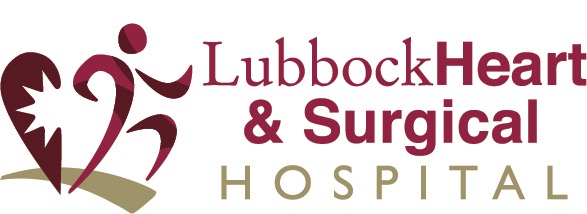 Instructions for your admission Please shower the night before or the morning of your procedure.  Do not apply lotions, creams, powder, or perfume/cologne. Deodorant is acceptable.You MUST bring all of your medications in the original pharmacy bottles. Do not wear jewelry or bring any valuables.You will not be able to drive yourself home.  Please make arrangements accordingly.Bring a copy of your Medical Power of Attorney/Advance Directive/Living Will if applicable.DO NOT eat or drink after midnight prior to your procedure unless otherwise instructed by your physician.Your physician’s office or someone from the hospital will notify you of your arrival time for your procedure the day before your scheduled procedure.**Please arrive promptly to avoid any potential delays**Medications:	*If you take medications for blood pressure, please take them as prescribed by your physician—unless instructed to do otherwise. *Follow your physician’s instructions regarding blood thinners or insulin.(Any instructions regarding medication(s) needs to come from your physician’s office.)**Please be prepared for a wait in the front lobby for a pre-op room to become available**There is no specific time when your surgery will begin.  Patients are instructed to arrive early so that the admission process can be completed and the patient may be properly prepared and medicated prior to the surgery.     For any questions you may contact your physician’s office orLubbock Heart & Surgical Hospital Pre-Registration (806) 472-3607